Об утверждении административного регламента по предоставлению муниципальной услуги "Предоставление разрешения на условно разрешенный вид использования земельного участка или объекта капитального строительства" В соответствии с Федеральными законами от 6 октября 2003 г. N 131-ФЗ "Об общих принципах организации местного самоуправления в Российской Федерации", от 27 июля 2010 г. N 210-ФЗ "Об организации предоставления государственных и муниципальных услуг", Уставом   Тюрлеминского  сельского поселения, в целях повышения качества предоставления муниципальной услуги, рассмотрев Предписание Министерства строительства, архитектуры и жилищно-коммунального хозяйства Чувашской Республики  № 15 от 28.10.2020 г. об устранении нарушений законодательства о градостроительной деятельности,  администрация  Тюрлеминского    сельского поселения постановляет:1. Утвердить административный регламент администрации  Тюрлеминского    сельского поселения по предоставлению муниципальной услуги "Предоставление разрешения на условно разрешенный вид использования земельного участка или объекта капитального строительства" согласно приложению.2. Признать утратившим силу постановление администрации Тюрлеминского   сельского поселения Козловского района от 21.10.2016 г. № 92  С учётом изменений , внесенных в постановлениями администрации Тюрлеминского сельского поселения от 29.10.2018 № 69 и от 01.04.2019 № 14 ) «Об утверждении административного регламента администрации Тюрлеминского   сельского поселения Козловского района Чувашской Республики по предоставлению муниципальной услуги «Предоставление разрешений на условно разрешенный вид использования земельного участка или объекта капитального строительства»  3. Настоящее постановление вступает в силу после его официального опубликования и подлежит размещению на официальном сайте Тюрлеминского    сельского поселения в информационно-телекоммуникационной сети «Интернет».4. Контроль за исполнением настоящего постановления оставляю за собой. Глава администрации Тюрлеминского сельского  Козловского района Чувашской Республики                                        Ф.Е. Яковлев ПриложениеУтвержден
постановлением администрации
 Тюрлеминского    сельского поселения                                                                                                         от «27»  января  2021 г. № 13Административный регламент
администрации Тюрлеминского    сельского поселения по предоставлению муниципальной услуги "Предоставление разрешения на условно разрешенный вид использования земельного участка или объекта капитального строительства"I. Общие положения1.1. Административный регламент администрации Тюрлеминского    сельского поселения по предоставлению муниципальной услуги "Предоставление разрешения на условно разрешенный вид использования земельного участка или объекта капитального строительства"Административный регламент администрации  Тюрлеминского    сельского поселения по предоставлению муниципальной услуги "Предоставление разрешения на условно разрешенный вид использования земельного участка или объекта капитального строительства" (далее - Административный регламент) определяет сроки и последовательность действий (административные процедуры) предоставления муниципальной услуги по предоставлению разрешения на условно разрешенный вид использования земельного участка или объекта капитального строительства (далее - муниципальная услуга), а также состав, последовательность и сроки выполнения административных процедур, требования к порядку их выполнения, порядок и формы контроля за предоставлением муниципальной услуги, порядок обжалования заявителями решений и действий (бездействия) должностных лиц и принимаемых ими решений при предоставлении муниципальной услуги.1.2. Описание заявителей на предоставление муниципальной услугиЗаявителями на предоставление муниципальной услуги являются физические и юридические лица, заинтересованные в предоставлении разрешения на условно разрешенный вид использования земельного участка и объекта капитального строительства, и их представители (далее - заявители).1.3. Информирование о порядке предоставления муниципальной услуги1.3.1. Информация, предоставляемая заинтересованным лицам о муниципальной услуге, является открытой и общедоступной. Сведения о местах нахождения и графике работы органов, предоставляющих муниципальную услугу, их структурных подразделениях, организациях, участвующих в предоставлении муниципальной услуги, представлены в приложении 1 к Административному регламенту.1.3.2. Способ получения сведений о местонахождении и графике работы органов власти, структурных подразделениях, организациях, предоставляющих муниципальную услугуСведения о местах нахождения и графиках работы, контактных телефонах, адресах электронной почты Администрации, предоставляющей муниципальную услугу, размещаются на информационных стендах Администрации   Тюрлеминского    сельского поселения, в средствах массовой информации (далее - СМИ), на официальных сайтах в информационно-телекоммуникационной сети "Интернет" (далее - сеть "Интернет") (приложение 1 к Административному регламенту), а также используя федеральную государственную информационную систему "Единый портал государственных и муниципальных услуг (функций)" www.gosuslugi.ru и региональную информационную систему Чувашской Республики "Портал государственных и муниципальных услуг (функций) Чувашской Республики" www.gosuslugi.cap.ru (далее соответственно - Единый портал, Портал), на официальном сайте в сети "Интернет" автономного учреждения "Многофункциональный центр предоставления государственных и муниципальных услуг" Козловского района (далее - АУ "МФЦ"  Козловского района): https://kozlov.mfc21.ru/ .Информирование заинтересованных лиц по вопросам предоставления муниципальной услуги осуществляется специалистами администрации Тюрлеминского    сельского поселения), АУ "МФЦ" Козловского района.График работы специалистов администрации Тюрлеминского    сельского поселения:понедельник - пятница с 8.00 ч. - 17.00 ч., перерыв на обед с 12.00 ч. до 13.00 ч.; выходные дни - суббота, воскресенье.График работы специалистов АУ "МФЦ Козловского района:понедельник – пятница с 8.00 ч. до 18.00 ч., суббота – с8.00 ч. до 12.00 ч. без перерыва на обед; выходной день – воскресенье.1.3.3. Порядок получения информации заинтересованными лицами о предоставлении муниципальной услугиДля получения информации о порядке предоставления муниципальной услуги заинтересованные лица имеют право обращаться:- в устной форме лично или по телефону к специалисту администрации Тюрлеминского    сельского поселения либо к специалисту АУ "МФЦ" Козловского района;- в письменном виде почтовым отправлением в адрес главы Тюрлеминского    сельского поселения либо в АУ "МФЦ" Козловского района;- через официальный сайт в сети "Интернет» Тюрлеминского    сельского поселения; http:// gov.cap.ru/Default.aspx? gov_id=374  официальный сайт в сети "Интернет" АУ "МФЦ" Козловского района https://kozlov.mfc21.ru/., Единый портал www.gosuslugi.ru, Портал www.gosuslugi.cap.ru;- по электронной почте https://kozlov.mfc21.ru/.  либо в АУ "МФЦ" Козловского района.Для получения сведений о ходе предоставления муниципальной услуги заинтересованные лица имеют право обращаться в устной форме лично или по телефону к специалисту администрации Тюрлеминского    сельского поселения либо к специалисту АУ "МФЦ" Козловского района. В случае если заявление с документами было предоставлено в АУ "МФЦ" Козловского района, сведения о ходе предоставления муниципальной услуги заинтересованные лица могут получить, используя Портал.Основными требованиями к информированию заинтересованных лиц являются:- достоверность и полнота информирования о процедуре;- четкость в изложении информации о процедуре;- удобство и доступность получения информации о процедуре;- оперативность предоставления информации о процедуре;- корректность и тактичность в процессе информирования о процедуре.Информирование заинтересованных лиц организуется индивидуально или публично. Форма информирования может быть устной или письменной, в зависимости от формы обращения заинтересованных лиц или их представителей.1.3.4. Публичное устное информированиеПубличное устное информирование осуществляется с привлечением СМИ.1.3.5. Публичное письменное информированиеПубличное письменное информирование осуществляется путем публикации информационных материалов в СМИ, размещения на официальном сайте в сети "Интернет» Тюрлеминского    сельского поселения, АУ "МФЦ" Козловского района, Едином портале, Портале, использования информационных стендов, размещенных в помещениях органов власти, структурных подразделений, организаций, участвующих в предоставлении муниципальной услуги.Информационные стенды оборудуются в доступном для получения информации помещении. На информационных стендах и официальных сайтах в сети "Интернет" содержится следующая обязательная информация:- полное наименование органа местного самоуправления, предоставляющего муниципальную услугу;- почтовый адрес, адреса электронной почты и официального сайта в сети "Интернет", контактные телефоны, график работы, фамилии, имена, отчества и должности специалистов, осуществляющих прием и консультирование заинтересованных лиц;- перечень документов, представляемых заинтересованными лицами для получения муниципальной услуги;- извлечения из законодательных и иных нормативных правовых актов, регулирующих деятельность по предоставлению муниципальной услуги;- перечень наиболее часто задаваемых вопросов и ответы на них при получении муниципальной услуги;- перечень оснований для отказа в предоставлении муниципальной услуги.На Едином портале, Портале размещается следующая обязательная информация:- сведения о получателях муниципальной услуги;- перечень документов, необходимых для получения муниципальной услуги, в том числе шаблоны и образцы для заполнения;- описание конечного результата предоставления муниципальной услуги;- сроки предоставления муниципальной услуги;- основания для приостановления предоставления услуги или отказа в её предоставлении;- сведения о возмездном/безвозмездном характере предоставления муниципальной услуги;- сведения об органе (организации), предоставляющем (предоставляющей) муниципальную услугу (график работы, контактные телефоны);- Административный регламент в электронном виде;- сведения о порядке обжалования действий (бездействия) и решений, осуществляемых (принятых) в ходе предоставления муниципальной услуги, в том числе шаблон заявления для заполнения.Тексты информационных материалов печатаются удобным для чтения шрифтом, без исправлений, наиболее важные места выделяются полужирным начертанием либо подчеркиваются.1.3.6. Обязанности специалистов администрации Тюрлеминского    сельского поселения при ответе на телефонные звонки, устные и письменные обращения граждан или организацийПри информировании о порядке предоставления услуги по телефону специалист администрации, сняв трубку, должен представиться: назвать фамилию, имя и отчество, должность, наименование администрации.Во время разговора специалист администрации должен произносить слова четко. Если на момент поступления звонка от заинтересованного лица специалист администрации производит личный прием граждан, специалист администрации вправе предложить заинтересованному лицу обратиться по телефону позже, либо, в случае срочности получения информации, предупредить заинтересованное лицо о возможности прерывания разговора по телефону для личного приема граждан. В конце информирования специалист администрации, осуществляющий прием и консультирование, должен кратко подвести итог разговора и перечислить действия, которые необходимо предпринять (кто именно, когда и что должен сделать). Разговор не должен продолжаться более 10 минут.Специалист администрации не вправе осуществлять информирование заинтересованного лица, выходящие за рамки информирования, влияющее прямо или косвенно на результат предоставления муниципальной услуги.Индивидуальное устное информирование осуществляется специалистом администрации при обращении заинтересованных лиц за информацией лично или по телефону.Специалист администрации, осуществляющий устное информирование, должен принять все необходимые меры для дачи полного ответа на поставленные вопросы, в случае необходимости с привлечением компетентных специалистов. Время ожидания заинтересованных лиц при индивидуальном устном информировании не может превышать 20 минут. Индивидуальное устное информирование заинтересованных лиц специалист администрации осуществляет не более 10 минут.Специалист администрации, осуществляющий прием и консультирование (по телефону или лично) должен корректно и внимательно относиться к заинтересованным лицам, не унижая их чести и достоинства. Консультирование должно проводиться без больших пауз, лишних слов и эмоций.Индивидуальное письменное информирование при обращении заинтересованных лиц осуществляется путем почтовых отправлений либо при предоставлении лично.Глава Тюрлеминского    сельского поселения передает обращение специалисту администрации для подготовки ответа.Ответ на вопрос предоставляется в простой, четкой и понятной форме, с указанием фамилии и номера телефона непосредственного исполнителя. Ответ на обращение, поступившее путем почтовых отправлений, либо при предоставлении лично направляется не позднее 30 дней со дня регистрации письменного обращения.Ответ на обращение, поступившее в форме электронного документа, направляется в форме электронного документа по адресу электронной почты, указанному в обращении, или в письменной форме по почтовому адресу, указанному в обращении.Информация по запросу от заявителя о порядке предоставления муниципальной услуги, направленная через официальный сайт администрации Тюрлеминского    сельского поселения в сети "Интернет", размещается в течение 15 календарных дней со дня поступления обращения заявителя.1.3.7. Обязанности специалистов АУ "МФЦ" Козловского района при ответе на телефонные звонки, устные и письменные обращения гражданПри информировании о порядке предоставления муниципальной услуги по телефону специалист АУ "МФЦ" Козловского района, сняв трубку, должен представиться: назвать фамилию, имя, отчество, должность, наименование учреждения, сообщить заинтересованному лицу адрес АУ "МФЦ" Козловского района (при необходимости - способ проезда к нему), график работы АУ "МФЦ" Козловского района.Во время разговора специалист АУ "МФЦ" Козловского района должен произносить слова четко. В конце информирования специалист АУ "МФЦ" Козловского района, осуществляющий прием и консультирование, должен кратко подвести итог разговора и перечислить действия, которые необходимо предпринять (кто именно, когда и что должен сделать). Разговор не должен продолжаться более 15 минут.Индивидуальное устное информирование осуществляется специалистом АУ "МФЦ" Козловского района при обращении заинтересованных лиц за информацией лично.Специалист АУ "МФЦ" Козловского района, осуществляющий устное информирование, должен принять все необходимые меры для дачи полного ответа на поставленные вопросы, в случае необходимости с привлечением компетентных специалистов. Время ожидания заинтересованных лиц при индивидуальном устном информировании не может превышать 15 минут. Индивидуальное устное информирование заинтересованных лиц специалист осуществляет не более 15 минут.Специалист отдела АУ "МФЦ" Козловского района, осуществляющий прием и консультирование (по телефону или лично), должен корректно и внимательно относиться к заинтересованным лицам, не унижая их чести и достоинства. Консультирование должно проводиться без больших пауз, лишних слов и эмоций.Индивидуальное письменное информирование при обращении заинтересованных лиц в АУ "МФЦ" Козловского района осуществляется посредством почтовых отправлений либо вручением лично заинтересованному лицу.Директор АУ "МФЦ" Козловского района либо заместитель директора АУ "МФЦ" Козловского района направляет обращение заинтересованного лица с соответствующей визой для рассмотрения и подготовки ответа по существу главе Тюрлеминского    сельского поселенияОтвет на вопрос предоставляется в простой, четкой и понятной форме, с указанием фамилии и номера телефона непосредственного исполнителя. Ответ на обращение, поступившее путем почтовых отправлений, либо при предоставлении лично направляется не позднее 30 дней со дня регистрации письменного обращения.Ответ на обращение, поступившее в форме электронного документа, направляется в форме электронного документа по адресу электронной почты, указанному в обращении или в письменной форме по почтовому адресу, указанному в обращении.II. Стандарт предоставления муниципальной услуги2.1. Наименование муниципальной услугиМуниципальная услуга имеет следующее наименование: "Предоставление разрешения на условно разрешенный вид использования земельного участка или объекта капитального строительства" (далее – предоставление разрешения на условно разрешенный вид использования).2.2. Наименование органа, предоставляющего муниципальную услугуМуниципальная услуга предоставляется администрацией Тюрлеминского    сельского поселения и автономным учреждением "Многофункциональный центр предоставления государственных и муниципальных услуг" Козловского района.2.2.1. Государственные, муниципальные органы и организации, участвующие в предоставлении муниципальной услугиПри предоставлении муниципальной услуги осуществляется процесс взаимодействия с государственными и муниципальными органами, организациями, сфера деятельности которых, в определенной мере, связана с предоставлением муниципальной услуги:1) Управлением Федеральной службы государственной регистрации, кадастра и картографии по Чувашской Республике;2) Филиалом ФГБУ "Федеральная кадастровая палата Федеральной службы государственной регистрации, кадастра и картографии" по ЧР - Чувашии;3) Администрацией Тюрлеминского    сельского поселения;4) АУ "МФЦ" Козловского района.2.2.2. Особенности взаимодействия с заявителем при предоставлении муниципальной услугиПри подаче заявления с документами на предоставление муниципальной услуги в АУ "МФЦ" Козловского района или в администрацию Тюрлеминского    сельского поселения в процессе предоставления муниципальной услуги запрещается требовать от заявителя:1) представления документов и информации или осуществления действий, предоставление или осуществление которых не предусмотрено нормативными правовыми актами, регулирующими отношения, возникающие в связи с предоставлением муниципальной услуги;2) представления документов и информации, в том числе подтверждающих внесение заявителем платы за предоставление муниципальных услуг, которые находятся в распоряжении органов, предоставляющих муниципальные услуги, иных государственных органов, органов местного самоуправления либо подведомственных государственным органам или органам местного самоуправления организаций, участвующих в предоставлении предусмотренных частью 1 статьи 1 Федерального закона N 210-ФЗ государственных и муниципальных услуг, в соответствии с нормативными правовыми актами Российской Федерации, нормативными правовыми актами Чувашской Республики, муниципальными правовыми актами, за исключением документов, включенных в определенный частью 6 статьи 7 Федерального закона N 210-ФЗ от 27.07.2010 перечень документов. Заявитель вправе представить указанные документы и информацию в органы, предоставляющие муниципальные услуги, по собственной инициативе;3) осуществления действий, в том числе согласований, необходимых для получения муниципальных услуг и связанных с обращением в иные государственные органы, органы местного самоуправления, организации, за исключением получения услуг и получения документов и информации, предоставляемых в результате предоставления таких услуг, включенных в перечни, указанные в части 1 статьи 9 Федерального закона N 210-ФЗ от 27.07.2010.4) представления документов и информации, отсутствие и (или) недостоверность которых не указывались при первоначальном отказе в приеме документов, необходимых для предоставления муниципальной услуги, либо в предоставлении муниципальной услуги, за исключением следующих случаев:а) изменение требований нормативных правовых актов, касающихся предоставления муниципальной услуги, после первоначальной подачи заявления о предоставлении муниципальной услуги;б) наличие ошибок в заявлении о предоставлении муниципальной услуги и документах, поданных заявителем после первоначального отказа в приеме документов, необходимых для предоставления муниципальной услуги, либо в предоставлении муниципальной услуги и не включенных в представленный ранее комплект документов;в) истечение срока действия документов или изменение информации после первоначального отказа в приеме документов, необходимых для предоставления муниципальной услуги, либо в предоставлении муниципальной услуги;г) выявление документально подтвержденного факта (признаков) ошибочного или противоправного действия (бездействия) должностного лица органа, предоставляющего муниципальную услугу, муниципального служащего, работника многофункционального центра, работника организации, предусмотренной частью 1.1 статьи 16 Федерального закона 210 – ФЗ от 27.07.2010, при первоначальном отказе в приеме документов, необходимых для предоставления муниципальной услуги, либо в предоставлении муниципальной услуги, о чем в письменном виде за подписью руководителя органа, предоставляющего муниципальную услугу, руководителя многофункционального центра при первоначальном отказе в приеме документов, необходимых для предоставления муниципальной услуги, либо руководителя организации, предусмотренной частью 1.1 статьи 16 Федерального закона 210 – ФЗ от 27.07.2010, уведомляется заявитель, а также приносятся извинения за доставленные неудобства.2.3. Результат предоставления муниципальной услуги- решение главы Тюрлеминского    сельского поселения о предоставлении разрешения на условно разрешенный вид использования земельного участка или объекта капитального строительства;- решение главы Тюрлеминского    сельского поселения об отказе в предоставлении разрешения на условно разрешенный вид использования земельного участка или объекта капитального строительства.2.4. Срок предоставления муниципальной услугиМаксимальный срок предоставления муниципальной услуги составляет 70 дней со дня поступления заявления в АУ «МФЦ» Козловского района, в администрацию Тюрлеминского    сельского поселения2.5. Перечень нормативных правовых актов, регулирующих предоставление муниципальной услугиПеречень нормативных правовых актов, регулирующих предоставление муниципальной услуги размещен на официальном сайте Тюрлеминского    сельского поселения, на Портале органов власти Чувашской Республики в сети "Интернет", в федеральных государственных информационных системах "Федеральный реестр государственных и муниципальных услуг (функций)" и "Единый портал государственных и муниципальных услуг (функций)".2.6. Перечень документов, необходимых для получения муниципальной услугиЗаявители представляют в администрацию  Тюрлеминского    сельского поселения индивидуальные заявление (приложение 2 к Административному регламенту) в 2 экз. (оригинал) (один экземпляр остается в администрации  Тюрлеминского    сельского поселения, второй у заявителя).При подаче Заявления в АУ "МФЦ" Козловского района требуется 1 экз. (оригинал).Образцы Заявлений, а также примеры их заполнения размещены на Едином портале, Портале, официальном сайте Управления. Заявление может быть заполнено от руки или машинописным способом, распечатано посредством печатных устройств.Заявление должно содержать следующую информацию:- полное и сокращенное наименование заявителя - юридического лица (для юридических лиц);- фамилия, имя, отчество (последнее при наличии) руководителя заявителя (его уполномоченного представителя) - юридического лица (для юридических лиц);- фамилия, имя, отчество (последнее при наличии) заявителя (его уполномоченного представителя) (для физических лиц);- сведения о месте нахождения Заявителя - юридического лица (для юридических лиц);- сведения о месте жительства Заявителя (регистрации) - физического лица (для физических лиц);- номер контактного телефона (при наличии);- адрес электронной почты (при наличии);- почтовый адрес, по которому должен быть направлен ответ заявителю;- способ направления ответа заявителю;- личная подпись руководителя заявителя - юридического лица (его уполномоченного представителя) и дата (для юридических лиц);- личная подпись заявителя (его уполномоченного представителя) и дата (для физических лиц);- суть заявления;- кадастровый номер (кадастровые номера) земельного участка (земельных участков) (при наличии);- местоположение (адрес) земельного участка (земельных участков);- разрешённое использование земельного участка (земельных участков);- категория земель;- вид территориальной зоны, установленный в соответствии с градостроительной документацией о застройке и правилами землепользования и застройки (зонированием территорий);- реквизиты правоустанавливающих документов на земельный участок;- реквизиты правоустанавливающих документов на объекты недвижимого имущества, находящиеся на земельном участке (при наличии);- запрашиваемый вид разрешенного использования земельного участка и /или объекта капитального строительства;- обязательство заявителя нести расходы, связанные с организацией и проведением общественных обсуждений или публичных слушаний.К заявлению прилагаются следующие документы:- документ, удостоверяющий личность заявителя, представителя заявителя;- документ, удостоверяющий полномочия представителя заявителя;- решение о назначении руководителя исполнительного органа юридического лица или иного лица, имеющего право без доверенности действовать от имени такого юридического лица;- обосновывающие материалы в виде эскиза планируемого к проектированию объекта или информация об объекте капитального строительства (этажность, общая площадь, площадь застройки, существующие и планируемые места стоянок автомобилей и т.д.).Заявителем по его инициативе могут быть дополнительно представлены документы либо их копии, которые, по его мнению, имеют значение для получения муниципальной услуги.Заявитель представляет оригиналы вышеперечисленных документов либо их копии с приложением оригиналов, которые после сличения специалистом и проставления на копии подписи и даты возвращается заявителю. В случае если копии документов заверены нотариально, оригиналы документов не прикладываются.Вышеперечисленные документы могут быть представлены уполномоченным лицом заявителя при наличии надлежаще оформленных документов.Заявление о предоставлении разрешения на условно разрешенный вид использования может быть направлено в форме электронного документа, подписанного электронной подписью в соответствии с требованиями Федерального закона от 6 апреля 2011 года N 63-ФЗ "Об электронной подписи" (далее - электронный документ, подписанный электронной подписью).2.6.1. Документы, которые заявитель вправе представить по собственной инициативе, так как они подлежат представлению в рамках межведомственного взаимодействия.В соответствии с Федеральным законом от 27 июля 2010 г. N 210-ФЗ "Об организации предоставления государственных и муниципальных услуг" при предоставлении муниципальной услуги, не вправе требовать от заявителя:- правоустанавливающие документы на объекты капитального строительства, располагающиеся на земельном участке на момент обращения (при наличии таковых на земельном участке);- правоустанавливающие документы на земельный участок;- градостроительный план земельного участка (при наличии);- кадастровый паспорт земельного участка (либо выписка из государственного кадастра недвижимости);Исключение составляют документы, предусмотренные п.п. 1, 2 настоящего пункта, права на которые не зарегистрированы в ЕГРП. В данном случае такие документы заявитель обязан предоставить самостоятельно.2.7. Основания для отказа в предоставлении муниципальной услугиОснованиями для отказа в предоставлении муниципальной услуги являются:- поступление от заявителя письменного заявления о прекращении предоставления муниципальной услуги;- рассмотрение в судебных органах дел об установлении права собственности, границ, площади, разрешенного использования земельных участков, в отношении которых поступила заявка о внесении изменений в границы территориальных зон, изменении градостроительных регламентов;- не предоставление или предоставление не в полном объеме заявителями документов и сведений, указанных в пункте 2.6 Административного регламента;- несоответствие одного из документов, указанных в пункте 2.6 Административного регламента, по форме или содержанию требованиям действующего законодательства;- наличие неточностей, противоречий в предоставленных документах;- отсутствие документов, указанных в приложении к заявлению;- в случае если заявление и документы не поддаются прочтению;- в случае поступления в администрацию  Тюрлеминского    сельского поселения уведомления о выявлении самовольной постройки от исполнительного органа государственной власти, должностного лица, государственного учреждения или органа местного самоуправления, указанных в части 2 статьи 55.32 Градостроительного кодекса Российской Федерации, или в отношении такой постройки до ее сноса или приведения в соответствие с установленными требованиями, за исключением случаев, если по результатам рассмотрения данного уведомления органом местного самоуправления в исполнительный орган государственной власти, должностному лицу, в государственное учреждение или орган местного самоуправления, которые указаны в части 2 статьи 55.32 Градостроительного кодекса Российской Федерации и от которых поступило данное уведомление, направлено уведомление о том, что наличие признаков самовольной постройки не усматривается либо вступило в законную силу решение суда об отказе в удовлетворении исковых требований о сносе самовольной постройки или ее приведении в соответствие с установленными требованиями.2.8. Порядок, размер и основания взимания платы за предоставление муниципальной услугиМуниципальная услуга предоставляется на безвозмездной основе.Расходы, связанные с организацией и проведением общественных обсуждений или публичных слушаний по вопросу предоставления разрешения на условно разрешенный вид использования несет физическое или юридическое лицо, заинтересованное в предоставлении такого разрешения.2.9. Срок ожидания заявителя в очереди при подаче документов, получении информации, получении документовВремя ожидания заявителей при подаче документов для получения муниципальной услуги в администрации Тюрлеминского    сельского поселения не должно превышать 15 минут. Время ожидания заявителей при получении документов, являющихся результатом предоставления муниципальной услуги, не должно превышать 15 минут.Время ожидания заявителя в очереди в АУ "МФЦ" Козловского района:- для получения информации (консультации) не должно превышать 15 минут;- для подачи документов не должно превышать 15 минут;- для получения документов не должно превышать 15 минут.2.10. Срок и порядок регистрации запроса заявителя о предоставлении муниципальной услуги- в журнале входящей документации в администрации Тюрлеминского    сельского поселения путем присвоения входящего номера и даты поступления документа в течение 1 рабочего дня с даты поступления;- заявление на предоставление муниципальной услуги регистрируется в АУ "МФЦ" Козловского района в автоматизированной информационной системе многофункционального центра (далее - АИС МФЦ) с присвоением статуса "зарегистрировано" в течение 1 рабочего дня с даты поступления.2.11. Требования к помещениям, в которых предоставляется муниципальная услуга, к месту ожидания и приема заявителей, размещению и оформлению визуальной, текстовой информации о порядке предоставления муниципальной услуги, в томчисле к обеспечению доступности для инвалидов указанных объектов в соответствии с законодательством Российской Федерации о социальной защите инвалидовВ помещении, в котором предоставляется муниципальная услуга, создаются условия для беспрепятственного доступа в него инвалидов в соответствии с законодательством Российской Федерации о социальной защите инвалидов. В местах предоставления муниципальной услуги предусматривается оборудование посадочных мест, создание условий для обслуживания маломобильных групп населения, в том числе оборудование пандусов, наличие удобной офисной мебели.Помещения для предоставления муниципальной услуги снабжаются соответствующими табличками с указанием номера кабинета, названия соответствующего структурного подразделения, фамилий, имен, отчеств, должностей специалистов, предоставляющих муниципальную услугу. Каждое помещение для предоставления муниципальной услуги оснащается телефоном, компьютером и принтером.Для ожидания приема гражданам отводятся места, оборудованные стульями, столами (стойками), письменными принадлежностями для возможности оформления документов.Для свободного получения информации о фамилиях, именах, отчествах и должностях специалистов, предоставляющих муниципальную услугу, указанные должностные лица обеспечиваются личными нагрудными идентификационными карточками с указанием фамилии, имени, отчества и должности, крепящимися с помощью зажимов к одежде, либо настольными табличками аналогичного содержания.Специалист, предоставляющий муниципальную услугу, обязан предложить заявителю воспользоваться стулом, находящимся рядом с рабочим местом данного специалиста.Визуальная, текстовая информация о порядке предоставления муниципальной услуги размещается на информационном стенде местной администрации, на официальном сайте органа местного самоуправления, на Едином портале и на Портале.Оформление визуальной, текстовой информации о порядке предоставления муниципальной услуги должно соответствовать оптимальному зрительному восприятию этой информации.Информационные стенды оборудуются в доступном для заявителей помещении администрации.2.12. Показатели доступности и качества муниципальной услугиПоказатели доступности и качества предоставления муниципальной услуги:- организация предоставления муниципальной услуги через АУ "МФЦ" Козловского района, предусматривающая повышенные условия комфортности;- при подаче документов на предоставление муниципальной услуги в АУ "МФЦ" Козловского района сведено к минимуму количество взаимодействий с должностными лицами, ответственными за предоставление муниципальной услуги, продолжительность взаимодействия;- возможность получения информации о муниципальной услуге в электронной форме, при личном обращении, по телефону;- возможность получения сведений о ходе предоставления муниципальной услуги с использованием информационно-коммуникационных технологий, в том числе используя Единый портал, Портал.III. Состав, последовательность и сроки выполнения административных процедур, требования к порядку их выполнения, в том числе особенности выполнения административных процедур в электронной форме, а также особенности выполнения административных процедур в многофункциональном центре3.1. Перечень административных процедур, необходимых для предоставления муниципальной услугиДля предоставления муниципальной услуги осуществляются следующие административные процедуры:1) прием заявления и документов на получение муниципальной услуги;2) формирование и направление запросов в органы (организации), участвующие в предоставлении муниципальной услуги;3) проверка документов на установление наличия права на получение муниципальной услуги;4) организация и проведение общественных обсуждений или публичных слушаний по вопросу предоставления разрешения на условно разрешенный вид использования;5) принятие решения о предоставлении разрешения на условно разрешенный вид использования или об отказе в предоставлении разрешения на условно разрешенный вид использования;6) подготовка и направление заявителю результата предоставления муниципальной услуги;7) осуществление административных процедур и административных действий в электронной форме.3.1.1. Прием заявления и документов на получение муниципальной услуги администрацией Тюрлеминского    сельского поселения.Основанием для предоставления муниципальной услуги является представление Заявления в администрацию с пометкой в адрес Комиссии по подготовке проекта правил землепользования и застройки (далее - Комиссия) с приложением документов, предусмотренных пунктом 2.6. Административного регламента, заявителем лично либо его уполномоченным лицом при наличии надлежаще оформленных документов.Специалист администрации Тюрлеминского    сельского поселения устанавливает предмет обращения, личность заявителя, полномочия представителя;проверяет правильность заполнения заявления и наличие приложенных к заявлению документов;удостоверяется, что:документы скреплены печатями, имеют надлежащие подписи сторон или определенных законодательством должностных лиц;фамилия, имя и отчество физического лица, адрес его регистрации в соответствии с документом, удостоверяющим личность, наименование юридического лица и его место нахождения указаны полностью;в документах нет подчисток, приписок, зачеркнутых слов и иных исправлений, документы не имеют повреждений;в день принятия заявления осуществляет регистрацию в журнале регистрации заявлений о предоставлении разрешения на условно разрешенный вид использования земельного участка и объекта капитального строительства (приложение 3 к Административному регламенту).Заявитель имеет право направить заявление с приложенными документами почтовым отправлением.Документы, поступившие почтовым отправлением, регистрируются в день их поступления.Заявление регистрируется путем присвоения входящего номера и даты поступления документа, который фиксируется на обоих экземплярах заявления.В случае, если Заявление и документы поступили после 16 часов 00 минут, срок рассмотрения начинает исчисляться с рабочего дня, следующего за днем приема заявления и документов.В случае поступления заявления с полным пакетом документов от заявителя специалист администрации в течение 2-х дней со дня поступления их в администрацию Тюрлеминского    сельского поселения направляет заявление с прилагаемыми документами в Комиссию.Максимальная продолжительность административной процедуры не должна превышать 20 минут.3.1.2. Прием заявления и документов на получение муниципальной услуги АУ "МФЦ" Козловского районаОснованием для получения муниципальной услуги является представление лично либо представителем заявителя Заявления с приложением документов, предусмотренных пунктом 2.6 Административного регламента, в АУ "МФЦ" Козловского района.Специалист АУ "МФЦ" Козловского района, ответственный за прием и регистрацию документов осуществляет действия, предусмотренные абз. 4, абз. 5 подпункта 3.1.1. Административного регламента.Специалист АУ "МФЦ" Козловского района, ответственный за прием и регистрацию документов, фиксирует обращения заявителей в АИС МФЦ с присвоением статуса "зарегистрировано". После регистрации в АИС МФЦ готовит расписку о принятии документов, согласие на обработку персональных данных (далее - расписка) в 3-х экземплярах (1 экземпляр выдает заявителю, 2-ой с Заявлением и принятым пакетом документов направляется в администрацию Тюрлеминского    сельского поселения для предоставления документов в Комиссию, 3-ий остается в АУ "МФЦ" Козловского района) в соответствии с действующими правилами ведения учета документов.В расписке указываются следующие пункты:- согласие на обработку персональных данных;- данные о заявителе;- расписка-уведомление о принятии документов;- порядковый номер заявления;- дата поступления документов;- подпись специалиста;- перечень принятых документов;- сроки предоставления услуги;- расписка о выдаче результата.После регистрации заявления специалист АУ "МФЦ" Козловского района в течение одного рабочего дня организует доставку представленного заявителем пакета документов из АУ "МФЦ" Козловского района в администрацию Тюрлеминского    сельского поселения для предоставления документов в Комиссию (один рабочий день), при этом меняя статус в АИС МФЦ на "отправлено в ведомство".В случае приема документов в будние дни после 16.00 или в субботу, днем начала срока предоставления муниципальной услуги будет являться рабочий день, следующий за днем принятия заявления с приложенными документами.3.1.3. Формирование и направление запросов в органы (организации), участвующие в предоставлении муниципальной услуги.Основанием для осуществления административной процедуры, связанной с формированием и направлением межведомственных запросов в органы (организации), участвующие в предоставлении муниципальной услуги, является установление в рамках осуществления административной процедуры, связанной с приемом заявления и документов, необходимых для предоставления муниципальной услуги и представляемых заявителем, необходимости обращения в государственные органы, органы местного самоуправления и подведомственные государственным органам или органам местного самоуправления организации, в распоряжении которых находятся документы в соответствии с нормативными правовыми актами Российской Федерации, нормативными правовыми актами субъектов Российской Федерации, муниципальными правовыми актами, с целью получения сведений, необходимых для предоставления муниципальной услуги.В случае не предоставления заявителем документов, предусмотренных пунктом 2.6.1 Административного регламента, специалист администрации  Тюрлеминского    сельского поселения в течение 2 дней со дня их поступления в администрацию  Тюрлеминского    сельского поселения подготавливает и направляет запрос в рамках межведомственного взаимодействия в соответствующие государственные органы, органы местного самоуправления, подведомственные указанным органам организации, в распоряжении которых находятся такие документы.Межведомственный запрос о представлении документов и (или) информации, указанных в пункте 2 части 1 статьи 7 Федерального закона от 27.07.2010 №210-ФЗ для муниципальной услуги с использованием межведомственного информационного взаимодействия должен содержать предусмотренный законодательством Российской Федерации идентификатор сведений о физическом лице (при наличии), если документы и информация запрашиваются в отношении физического лица, а также указание на базовый государственный информационный ресурс, в целях ведения которого запрашиваются документы и информация, или в случае, если такие документы и информация не были представлены заявителем, следующие сведения, если дополнительные сведения не установлены законодательным актом Российской Федерации:- наименование органа, направляющего межведомственный запрос;- наименование органа, в адрес которого направляется межведомственный запрос;- наименование муниципальной услуги, для предоставления которой необходимо представление документа и (или) информации, а также, если имеется, номер (идентификатор) такой услуги в реестре муниципальных услуг;- указание на положения нормативного правового акта, которыми установлено представление документа и (или) информации, необходимых для предоставления муниципальной услуги, и указание на реквизиты данного нормативного правового акта;- сведения, необходимые для представления документа и (или) информации, установленные настоящим Административным регламентом, а также сведения, предусмотренные нормативными правовыми актами как необходимые для представления таких документа и (или) информации;- контактная информация для направления ответа на межведомственный запрос;- дата направления межведомственного запроса;- фамилия, имя, отчество и должность лица, подготовившего и направившего межведомственный запрос, а также номер служебного телефона и (или) адрес электронной почты данного лица для связи.Срок направления межведомственного запроса в соответствующий орган (организацию) не должен превышать 3 дней с момента приема и регистрации заявления и документов, необходимых для предоставления муниципальной услуги.Результатом процедуры является направление межведомственного запроса в соответствующий орган (организацию).3.1.4. Проверка документов на установление наличия права на получение муниципальной услугиСпециалист администрации Тюрлеминского    сельского поселения рассматривает заявление с прилагаемыми к нему документами в течение 2 рабочих дней со дня их поступления в администрацию Тюрлеминского    сельского поселения.В течение указанного времени в случае выявления противоречий, неточностей в представленных на рассмотрение документах, предусмотренных пунктом 2.6 Административного регламента, либо непредставления полного комплекта документов специалист администрации  должен связаться с заявителем по телефону, ясно изложить противоречия, неточности в представленных документах, назвать недостающие документы, и указать на необходимость устранения данных недостатков в срок, не превышающий 3 рабочих дня со дня уведомления.В случае если заявление с документами поступило из АУ "МФЦ" Козловского района в срок, не превышающий 3 дней со дня уведомления, документы, свидетельствующие об устранении замечаний, должны быть доставлены из АУ "МФЦ" Козловского района в администрацию Тюрлеминского    сельского поселения.При наличии оснований, предусмотренных пунктом 2.7 Административного регламента, и не устранения Заявителем замечаний в срок, установленный настоящим пунктом, специалист администрации  Тюрлеминского    сельского поселения в течение 10 дней направляет заявителю уведомление об отказе в предоставлении муниципальной услуги, которое подписывается главой администрации.В случае если Заявление с прилагаемыми документами поступило из АУ "МФЦ" Козловского района, специалист администрации Тюрлеминского    сельского поселения в течение 3 дней со дня установления факта не устранения замечаний составляет и отправляет в АУ "МФЦ" Козловского района письменное уведомление, подписанное главой администрации Тюрлеминского    сельского поселения об отказе (1 экз., оригинал) с указанием причин отказа и возможностей их устранения. К уведомлению прилагаются все представленные документы.Специалист АУ "МФЦ" Козловского района в день поступления от Управления письменного уведомления об отказе фиксирует в АИС МФЦ смену статуса документа на "отказано в услуге" и извещает заявителя по телефону.Уведомление администрации Тюрлеминского    сельского поселения об отказе с указанием причин отказа и возможностей их устранения выдается заявителям либо их представителям при наличии полномочий, оформленных в соответствии с действующим законодательством, специалистом АУ "МФЦ" Козловского района, ответственным за выдачу документов, при предъявлении ими расписки о принятии документов.Специалист АУ "МФЦ" Козловского района фиксирует выдачу конечного результата предоставления услуги в разделе расписки "выдача результата" своей подписью и подписью заявителя с указанием даты выдачи результата, при этом меняя статус в АИС МФЦ на "выдано".Заявителю выдается 1 экз. уведомления (оригинал) с прилагаемыми документами при личном обращении.В случае поступления заявления с полным пакетом документов от заявителя специалист администрации Тюрлеминского    сельского поселения в течение 2 рабочих дней со дня поступления их в администрацию Тюрлеминского    сельского поселения направляет заявление с прилагаемыми документами в Комиссию.            3.1.5. Организация и проведение общественных обсуждений или публичных слушаний по вопросу предоставления разрешения на условно разрешенный вид использования            Основанием для начала административной процедуры по организации и проведению общественных обсуждений или публичных слушаний является поступление в адрес главы поселения подготовленного Комиссией проекта решения о предоставления разрешения на условно разрешенный вид использования на основании поступившего в Комиссию заявления о предоставлении такого разрешения с полным пакетом документов.           Секретарь Комиссии после принятия главой поселения решения о проведении общественных обсуждений или публичных слушаний не позднее чем через семь рабочих дней со дня поступления заявления заинтересованного лица о предоставлении разрешения на условно разрешенный вид использования направляет сообщения о проведении общественных обсуждений или публичных слушаний по проекту решения о предоставлении разрешения на условно разрешенный вид использования правообладателям земельных участков, имеющих общие границы с земельным участком, применительно к которому запрашивается данное разрешение, правообладателям объектов капитального строительства, расположенных на земельных участках, имеющих общие границы с земельным участком, применительно к которому запрашивается данное разрешение, и правообладателям помещений, являющихся частью объекта капитального строительства, применительно к которому запрашивается данное разрешение.          Срок проведения общественных обсуждений или публичных слушаний с момента оповещения жителей Тюрлеминского    сельского поселения о времени и месте их проведения до дня опубликования заключения о результатах общественных обсуждений или публичных слушаний не может быть более одного месяца.Комиссии по результатам общественных обсуждений или публичных слушаний осуществляет подготовку протокола общественных обсуждений или публичных слушаний.На основании протокола общественных обсуждений или публичных слушаний Комиссия осуществляет подготовку заключения о результатах общественных обсуждений или публичных слушаний, обеспечивает его опубликование в порядке, установленном для официального опубликования муниципальных правовых актов, иной официальной информации, и размещение на официальном сайте Тюрлеминского   сельского поселения и (или) в информационных системах.В случае если условно разрешенный вид использования земельного участка или объекта капитального строительства включен в градостроительный регламент в установленном для внесения изменений в правила землепользования и застройки порядке после проведения общественных обсуждений или публичных слушаний по инициативе физического или юридического лица, заинтересованного в предоставлении разрешения на условно разрешенный вид использования, решение о предоставлении разрешения на условно разрешенный вид использования такому лицу принимается без проведения общественных обсуждений или публичных слушаний3.1.6. Принятие решения о предоставлении или об отказе в предоставлении разрешения на условно разрешенный вид использования, подготовка и выдача результата предоставления муниципальной услугиНа основании заключения о результатах общественных обсуждений или публичных слушаний Комиссия осуществляет подготовку рекомендаций о предоставлении разрешения на условно разрешенный вид использования или об отказе в предоставлении такого разрешения с указанием причин принятого решения и направляет их главе Тюрлеминского    сельского поселения в течение 15 дней.На основании указанных рекомендаций глава местной администрации в течение 3 дней со дня поступления таких рекомендаций принимает решение о предоставлении разрешения на условно разрешенный вид использования или об отказе в предоставлении такого разрешения.Данное решение принимается в виде постановления администрации Тюрлеминского    сельского поселения.Постановление администрации Тюрлеминского    сельского поселения о предоставлении разрешения на условно разрешенный вид использования или об отказе в предоставлении разрешения на условно разрешенный вид использования подлежит опубликованию в порядке, установленном для официального опубликования муниципальных правовых актов администрации Тюрлеминского    сельского поселения, иной официальной информации и размещается на официальном сайте Тюрлеминского    сельского поселения.Результатом административной процедуры является подготовка и утверждение постановления администрации поселения о предоставлении разрешения на условно разрешенный вид использования земельного участка или об отказе в предоставлении такого разрешения.3.1.7. Подготовка и направление заявителю результата предоставления муниципальной услугиСекретарь Комиссии в течение 5 дней с момента опубликования постановления направляет его заявителю либо его представителю по доверенности.3.2. Порядок осуществления административных процедур и административных действий в электронной форме1) Информирование о порядке предоставления муниципальной услуги осуществляется посредством размещения сведений на Едином портале, Портале, официальном сайте Администрации в сети "Интернет".Заявитель имеет возможность получения информации по вопросам, входящим в компетенцию Администрации, посредством размещения вопроса в разделе "Интерактивная приемная" на официальном сайте Администрации в сети "Интернет".Поступившие обращения рассматриваются в сроки, установленные п. 2.4. Административного регламента.2) Заявление и документы на предоставление муниципальной услуги могут быть представлены заявителем с использованием информационно-телекоммуникационных технологий (в электронном виде), в том числе с использованием Единого портала, Портала с момента создания соответствующей информационной и телекоммуникационной инфраструктуры. Образцы заявлений для предоставления муниципальной услуги, обращений в случае возникновений претензий и жалоб со стороны заявителей, примеры их оформления размещены в электронном виде на указанных сайтах в сети "Интернет".IV. Порядок и формы контроля за предоставлением муниципальной услуги4.1. Контроль за предоставлением муниципальной услуги осуществляется в форме текущего контроля за соблюдением и исполнением административного регламента, плановых и внеплановых проверок полноты и качества предоставления муниципальной услуги.4.2. Текущий контроль за соблюдением последовательности административных действий, определенных административными процедурами по предоставлению муниципальной услуги, и принятием в ходе ее предоставления решений осуществляется главой Тюрлеминского    сельского поселения.4.3. Контроль за полнотой и качеством предоставления муниципальной услуги включает в себя проведение проверок, выявление и устранение нарушений прав заинтересованных лиц, рассмотрение и принятие в пределах компетенций решений и подготовку ответов на обращения граждан, содержащих жалобы на решения, действия (бездействие) должностных лиц по вопросам выполнения муниципальной услуги.4.4. Периодичность проведения проверок носит плановый характер (осуществляется 1 раз в год) и внеплановый характер (по конкретному обращению заинтересованных лиц).4.5. Проверка полноты и качества предоставления муниципальной услуги осуществляется на основании распоряжения главы Тюрлеминского    сельского поселения.4.6. Результат проверки оформляется в виде акта, в котором отмечаются выявленные недостатки и предложения по их устранению.4.7. Акт подписывается и утверждается главой Тюрлеминского    сельского поселения. По результатам проведенных проверок, оформленных документально в установленном порядке, в случае выявления нарушений прав заявителей главой Тюрлеминского    сельского поселения осуществляется привлечение виновных лиц к ответственности в соответствии с законодательством Российский Федерации.4.8. Ответственность специалиста администрации закрепляется его должностной инструкцией в соответствии с требованиями действующего законодательства.Текущий контроль за соблюдением последовательности действий, определенных Административным регламентом по предоставлению муниципальной услуги через АУ "МФЦ" Козловского района, и принятием решений специалистами АУ "МФЦ" Козловского района осуществляется директором АУ "МФЦ" Козловского района.Предоставление муниципальной услуги контролируются общественными объединениями и гражданами посредством размещенной на официальном сайте Тюрлеминского    сельского поселения информации о сроках и условиях предоставления муниципальной услуги, определенных Административным регламентом.V. Досудебный (внесудебный) порядок обжалования решений и действий (бездействия) органа местного самоуправления, предоставляющего муниципальную услугу, а также должностных лиц, муниципальных служащихЗаявитель имеет право на досудебное (внесудебное) обжалование решений и действий (бездействия) администрации Тюрлеминского    сельского поселения, предоставляющего муниципальную услугу, должностных лиц администрации Тюрлеминского    сельского поселения, представляющих муниципальную услугу, (далее - досудебное (внесудебное) обжалование).Заявитель может обратиться с жалобой, в том числе в следующих случаях:1) нарушение срока регистрации запроса заявителя о предоставлении муниципальной услуги;2) нарушение срока предоставления муниципальной услуги;3) требование у заявителя документов, не предусмотренных нормативными правовыми актами Российской Федерации, нормативными правовыми актами субъектов Российской Федерации, муниципальными правовыми актами для предоставления муниципальной услуги;4) отказ в приеме документов, предоставление которых предусмотрено нормативными правовыми актами Российской Федерации, нормативными правовыми актами субъектов Российской Федерации, муниципальными правовыми актами для предоставления муниципальной услуги, у заявителя;5) отказ в предоставлении муниципальной услуги, если основания отказа не предусмотрены федеральными законами и принятыми в соответствии с ними иными нормативными правовыми актами Российской Федерации, нормативными правовыми актами субъектов Российской Федерации, муниципальными правовыми актами;6) затребование с заявителя при предоставлении муниципальной услуги платы, не предусмотренной нормативными правовыми актами Российской Федерации, нормативными правовыми актами субъектов Российской Федерации, муниципальными правовыми актами;7) отказ органа, предоставляющего муниципальную услугу, должностного лица органа, предоставляющего муниципальную услугу, в исправлении допущенных опечаток и ошибок в выданных в результате предоставления муниципальной услуги документах либо нарушение установленного срока таких исправлений.8) нарушение срока или порядка выдачи документов по результатам предоставления муниципальной услуги;9) приостановление предоставления муниципальной услуги, если основания приостановления не предусмотрены федеральными законами и принятыми в соответствии с ними иными нормативными правовыми актами Российской Федерации, законами и иными нормативными правовыми актами субъектов Российской Федерации, муниципальными правовыми актами.10) требование у заявителя при предоставлении муниципальной услуги документов или информации, отсутствие и (или) недостоверность которых не указывались при первоначальном отказе в приеме документов, необходимых для предоставления муниципальной услуги.Жалоба подается в письменной форме на бумажном носителе, в электронной форме в орган, предоставляющий муниципальную услугу, а также может быть принята при личном приеме заявителя. Жалобы на решения, принятые главой Тюрлеминского    сельского поселения, предоставляющего муниципальную услугу, подаются в вышестоящий орган (при его наличии) либо в случае его отсутствия рассматриваются непосредственно руководителем органа, предоставляющего муниципальную услугу.В случае несогласия заявителя с решением или действием (бездействием) должностных лиц администрации Тюрлеминского    сельского поселения, АУ "МФЦ" Козловского района в связи с предоставлением муниципальной услуги претензия может быть подана в письменной форме, в том числе в электронном виде, в администрацию Тюрлеминского    сельского поселения, АУ "МФЦ" Козловского района:- письменно на имя главы Тюрлеминского    сельского поселения через: администрацию  Тюрлеминского    сельского поселения (приложение 1 к Административному регламенту): график работы специалистов: понедельник - пятница с 8:00 до 17:00 часов; перерыв на обед с 12:00 до 13:00 часов;- через отдел по обслуживанию граждан и юридических лиц АУ "МФЦ Козловского района": график работы специалистов, осуществляющих прием и консультирование понедельник – четверг с 8.00 ч. до 18.00 ч., пятница с 8.00ч. до 17.00 ч., суббота – с 8.00 ч. до 12.00 ч. без перерыва на обед; выходной день – воскресенье;через официальный сайт администрации Тюрлеминского    сельского поселения в сети "Интернет»,В письменном обращении заинтересованные лица в обязательном порядке указывают:1) наименование органа, предоставляющего муниципальную услугу, должностного лица органа, предоставляющего муниципальную услугу, либо муниципального служащего, решения и действия (бездействие) которых обжалуются;2) фамилию, имя, отчество (последнее - при наличии), сведения о месте жительства заявителя - физического лица либо наименование, сведения о месте нахождения заявителя - юридического лица, а также номер (номера) контактного телефона, адрес (адреса) электронной почты (при наличии) и почтовый адрес, по которым должен быть направлен ответ заявителю;3) сведения об обжалуемых решениях и действиях (бездействии) органа, предоставляющего муниципальную услугу, должностного лица органа, предоставляющего муниципальную услугу, либо муниципального служащего;4) доводы, на основании которых заявитель не согласен с решением и действием (бездействием) органа, предоставляющего муниципальную услугу, должностного лица органа, предоставляющего муниципальную услугу, либо муниципального служащего. Заявителем могут быть представлены документы (при наличии), подтверждающие доводы заявителя, либо их копии.Письменное обращение должно быть написано разборчивым почерком, не содержать нецензурных выражений.Письменное обращение должно быть рассмотрено в течение пятнадцати рабочих дней со дня его регистрации, а в случае обжалования отказа органа, предоставляющего муниципальную услугу, должностного лица органа, предоставляющего муниципальную услугу, в приеме документов у заявителя либо в исправлении допущенных опечаток и ошибок или в случае обжалования нарушения установленного срока таких исправлений - в течение пяти рабочих дней со дня его регистрации. Правительство Российской Федерации вправе установить случаи, при которых срок рассмотрения жалобы может быть сокращен.По результатам рассмотрения жалобы администрация Тюрлеминского    сельского поселения принимает одно из следующих решений:1) удовлетворяет жалобу, в том числе в форме отмены принятого решения, исправления опечаток и ошибок в выданных в результате предоставления муниципальной услуги документах, возврата заявителю денежных средств, взимание которых не предусмотрено нормативными правовыми актами Российской Федерации, нормативными правовыми актами субъектов Российской Федерации, муниципальными правовыми актами, а также в иных формах;2) отказывает в удовлетворении жалобы.Администрация поселения вправе оставить жалобу без ответа в следующих случаях:наличие в жалобе нецензурных либо оскорбительных выражений, угроз жизни, здоровью и имуществу должностного лица администрации поселения, а также членов его семьи;отсутствие возможности прочитать какую-либо часть текста жалобы, фамилию, имя, отчество (при наличии) и (или) почтовый адрес заявителя, указанные в жалобе.Не позднее дня, следующего за днем принятия решения, заявителю в письменной форме и по желанию заявителя в электронной форме направляется мотивированный ответ о результатах рассмотрения жалобы.В случае установления в ходе или по результатам рассмотрения жалобы признаков состава административного правонарушения или преступления должностное лицо, наделенное полномочиями по рассмотрению жалоб, незамедлительно направляет имеющиеся материалы в органы прокуратуры.Обращение заинтересованного лица считается разрешенным, если рассмотрены все поставленные в них вопросы, приняты необходимые меры и даны письменные ответы.Заинтересованное лицо вправе оспорить в суде решения, действия (бездействие), принятые и совершенные в ходе предоставления муниципальной услуги в порядке и сроки, установленные действующим гражданским процессуальным законодательством.Приложение N 1
к Административному регламенту
администрации  Тюрлеминского    сельского поселения                                           Сведения о месте нахождения и графике работыадминистрации Тюрлеминского сельского поселения Администрация Тюрлеминского сельского поселения Козловского районаАдрес: 429438, Чувашская Республика, Козловский район, станция Тюрлема, улица Ленина, дом № 11Адрес сайта администрации Тюрлеминского сельского поселения в сети Интернет:http://gov.cap.ru/Default.aspx?gov_id=374Адрес электронной почты администрации Тюрлеминского сельского поселения:Zrjdktd A`ljh Tdutymtdbxkozlov_sao_turl@cap.ruГрафик работы: понедельник-пятница с 8.00ч до 17.00ч. Обеденный перерыв - с 12.00 до 13.00. Суббота и воскресенье, а также праздничные дни - выходные дни.                        АУ «МФЦ» Козловского района Чувашской РеспубликиАдрес: 429430: Чувашская Республика-Чувашия, г. Козловка, ул. Ленина, д. 55 Адрес сайта АУ «МФЦ» Козловского района в сети Интернет: - на официальном сайте администрации Козловского района имеется баннер «Многофункциональный центр предоставления государственных и муниципальных услуг» Козловского района Чувашской Республики.Адрес электронной почты АУ «МФЦ» Козловского района: kozlov.mfc21.ru/Приложение 2
к Административному регламенту
администрации Тюрлеминского    сельского поселения                    Главе Тюрлеминского    сельского поселения__________________________________________________                          (сведения о заявителе)*Заявление
о предоставлении разрешения на условно разрешенный вид использованияземельного участка и объекта капитального строительстваПрошу (просим) предоставить   разрешение   на   условно разрешенный вид использования земельного участка и объекта капитального строительства(указывается условно разрешенный вид использования земельного участка иобъекта капитального строительства в соответствии с правилами землепользования и застройки)расположенного по адресу: _____________________________________________________________(улица,дом, корпус, строение)(описание характеристик существующих и намечаемых построек (общая площадь, этажность,открытые пространства, существующие и планируемые места парковки автомобилей и т.д.)с обоснованием того, что реализацией данных предложений не будет оказанонегативное воздействие на окружающую среду в объемах, превышающихдопустимые пределы, определенные техническими регламентами)     К заявлению прилагаются следующие документы:1. _____________________________________________________________________________2. ____________________________________________________________________________3. _____________________________________________________________________________4. _____________________________________________________________________________5. _____________________________________________________________________________Заявитель             ______________________   ______________________                              (подпись)           (инициалы, фамилия)Дата __________________──────────────────────────────* Сведения о заявителе:Для физических лиц (индивидуальных предпринимателей) указываются: фамилия, имя, отчество, реквизиты документа, удостоверяющего личность (серия, номер, кем и когда выдан), место жительства, номер телефона; для представителя физического лица указываются: фамилия, имя, отчество представителя, реквизиты доверенности, которая прилагается к заявлению.Для юридических лиц указываются: наименование, организационно-правовая форма, адрес места нахождения, номер телефона, фамилия, имя, отчество лица, уполномоченного представлять интересы юридического лица, с указанием реквизитов документа, удостоверяющегоПриложение 3
к Административному регламенту
администрации  Тюрлеминского     сельского поселенияЖурнал
регистрации заявлений о предоставлении разрешения на условно разрешенный вид использования земельного участка и объекта капитального строительстваПриложение 4
к Административному регламенту
администрации  Тюрлеминского    сельского поселенияЖурнал
регистрации постановлений администрации  Тюрлеминского    сельского поселения о предоставлении или об отказе в предоставлении разрешения на условно разрешенный вид использования земельного участка и объекта капитального строительстваЧĂВАШ РЕСПУБЛИКИ            КУСЛАВККА РАЙОНĚ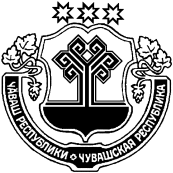 ЧУВАШСКАЯ РЕСПУБЛИКА КОЗЛОВСКИЙ РАЙОН   ТЕРЛЕМЕС   ЯЛ  ПОСЕЛЕНИЙĚН администрацийеЙЫШĂНУ«27»  января  2021 г. № 13Терлемес станцие АдминистрацияТЮРЛЕМИНСКОГО  СЕЛЬСКОГОПОСЕЛЕНИЯ ПОСТАНОВЛЕНИЕ«27» января 2021 г.  № 13Станция ТюрлемаФ.И.О.ДолжностьСлужебный телефон     График     приемаЮсов Валерий Викторович  Глава администрации Тюрлеминского сельского поселения 883 5434 24-2-36      по графикуАбрамова Надежда ГеннадьевнаГлавный специалист администрации Тюрлеминского сельского поселения883 5434 24-2-36      по графикуДуцева Ольга АлександровнаВедущий специалист - эксперт администрации Тюрлеминского сельского поселения 883 5434 24-2-36      по графикуЗахарова Надежда ГеннадьевнаСпециалист Тюрлеминского сельского поселения883 5434 24-2-36      по графикуN п.Дата представления документовФамилия, имя, отчество заявителяКонтактные данныеФ.И.О. специалиста, принявшего документыПодписьИсполнительТелефон исполнителя12345678123N п.Реквизиты постановленияФамилия, имя, отчество заявителяКонтактные данныеДата, подпись заявителя12345123